Об утверждении положения о добровольной народной дружине в сельском поселении Бельский сельсовет муниципального района Гафурийский район Республики Башкортостан  В соответствии с  Федеральными законами от 06 октября 2003г. № 131-ФЗ  «Об общих принципах организации местного самоуправления в Российской Федерации»,  02 апреля 2014 года № 44-ФЗ «Об участии граждан в охране общественного порядка», иными нормативными правовыми актами в области охраны общественного порядка,  руководствуясь Уставом сельского поселения Бельский сельсовет муниципального района Гафурийский район Республики Башкортостан, администрация сельского поселения Бельский сельсовет муниципального района Гафурийский район Республики БашкортостанПОСТАНОВЛЯЕТ:
1.Утвердить Положение о добровольной народной дружине в сельском поселении Бельский сельсовет муниципального района Гафурийский район Республики Башкортостан;2. Обнародовать настоящее Постановление на информационных стендах сельского поселения, а также на сайте в сети Интернет;3. Настоящее Постановление вступает в силу на следующий день с момента его опубликования.4. Контроль по исполнению данного постановления оставляю за собой.

Глава сельского поселения					Ю.З.АхмеровПриложение №1 
к постановлению Администрации сельского поселения Бельский сельсовет муниципального районаГафурийский район Республики Башкортостанот «02» ноября 2015 года  N38     Положение
об добровольных народных дружинах по охране общественного порядка
в сельском поселении Бельский сельсовет муниципального района Гафурийский район Республики БашкортостанНастоящее Положение устанавливает правовые основы и принципы деятельности добровольных народных дружин по охране общественного порядка (далее – ДНД) в сельском поселении Бельский сельсовет муниципального района Гафурийский район Республики Башкортостан (далее – поселение), определяет их организационную структуру и систему управления, а также обязанности, права и ответственность народных дружинников, гарантии их правовой и социальной защиты.Общие положенияДНД являются общественными формированиями, которые создаются в целях оказания населением поселения  содействия органам государственной власти, органам местного самоуправления и органам внутренних дел (далее - ОВД) в их деятельности по обеспечению общественного порядка. ДНД состоят из жителей поселения и работников организаций всех форм собственности на территории поселения, вступающих в их состав в установленном порядке.Действие настоящего положения не распространяется на правонарушения, возникающие в связи с оперативно – розыскной, частной детективной и охранной деятельностью.Правовая основа и принципы деятельности ОНДПравовую основу деятельности ДНД составляют Конституция Российской Федерации, общепризнанные принципы и нормы международного права, федеральные конституционные законы, принятые в соответствии с ними иные нормативные правовые акты  Российской Федерации, законы и иные нормативные правовые акты Республики Башкортостан, муниципальные нормативные правовые акты. Деятельность ДНД основывается на принципах:добровольности;законности;приоритетности защиты прав и свобод человека и гражданина;права каждого на самозащиту от противоправных посягательств всеми способами, не запрещенными законом;взаимодействия с ОВД (полицией), иными правоохранительными органами, органами государственной власти и органами местного самоуправления;недопустимости подмены полномочий ОВД иных правоохранительных органов, органов государственной власти и органов местного самоуправления.Ограничения, связанные с участием граждан в охране общественного порядка3.1. Граждане, участвующие в охране общественного порядка, не вправе выдавать себя за сотрудников полиции или иных правоохранительных органов, а также осуществлять деятельность, отнесенную законодательством РФ к исключительной компетенции этих органов.3.2. Участие граждан в мероприятиях по охране общественного порядка, заведомо предполагающих угрозу их жизни и здоровью, не допускается.4. Основные задачи, формы и методы работы ДНД4.1. Основными задачами ДНД является:оказание ОВД и иным правоохранительным органам, органам государственной власти, органам местного самоуправления содействия в их деятельности по обеспечению безопасности населения и охране общественного порядка, предупреждению и пресечению правонарушений, защите прав и свобод человека и гражданина, а также по охране окружающей среды; проведение профилактической воспитательной работы с неблагополучными семьями, с лицами, склонными к совершению правонарушений; участие в работе по предупреждению безопасности и правонарушений среди несовершеннолетних; распространение правовых знаний; разъяснение норм и правил поведения в общественных местах; участие в профилактической работе по обеспечению безопасности дорожного движения транспорта и пешеходов, по предупреждению дорожно-транспортных происшествий; выявление лиц, употребляющих наркотические средства и психотропные вещества и (или) вовлекающих несовершеннолетних в противоправную деятельность, а также склоняющих их к употреблению наркотических средств, психотропных веществ или алкоголя; выполнение задач при возникновении чрезвычайных ситуаций природного и технологического характера;участие в проведении мероприятий по охране и защите природных ресурсов, борьбе с браконьерством и нарушениями правил охоты и рыболовства.4.2. Основные формы участия граждан в охране общественного порядкаУчастие граждан в охране общественного порядка может быть индивидуальным или коллективным.Индивидуальное участие граждан в охране общественного порядка может осуществляться в следующих формах:1) информирование органов внутренних дел о ставших известными им фактах готовящихся, совершаемых или совершенных правонарушений, причинах и условиях, способствующих их совершению;2) оказание содействия органам внутренних дел в проведении профилактической работы по предупреждению правонарушений и детской безнадзорности;3) непосредственная реализация гражданами своих прав на защиту от противоправных посягательств;4) участие в мероприятиях по пропаганде и распространению правовых знаний, правовом воспитании населения;5) обращение с предложениями по вопросам охраны общественного порядка в органы внутренних дел, органы исполнительной власти муниципального района Гафурийский район и Администрацию сельского поселения Бельский сельсовет муниципального района Гафурийский район Республики Башкортостан  (далее — Администрация сельского поселения);6) участие по приглашению органов внутренних дел, органов исполнительной власти и органов местного самоуправления в работе их координационных, консультативных, экспертных и совещательных органов;7) осуществление внештатного сотрудничества граждан с органами внутренних дел;8) оказание иной помощи органам внутренних дел, органам исполнительной власти муниципального района Гафурийский район и Администрации сельского поселения в формах, не запрещенных действующим законодательством.Коллективное участие граждан в охране общественного порядка может осуществляться в форме членства или участия в деятельности общественных объединений и организаций, уставные цели которых предусматривают оказание содействия органам внутренних дел, органам исполнительной власти муниципального района Гафурийский район, Администрации сельского поселения в охране общественного порядка.Общественные объединения и организации, уставные цели которых предусматривают оказание содействия органам внутренних дел, органам исполнительной власти муниципального района Гафурийский район, Администрации сельского поселения в охране общественного порядка, создаются и осуществляют свою деятельность в соответствии с Федеральным законом "Об общественных объединениях", другими федеральными законами и иными нормативными правовыми актами Российской Федерации.5. Взаимодействие ОВД и ДНДпри осуществлении ДНД возложенных на них в соответствии с законодательством прав и обязанностей должен участвовать сотрудник ОВД;при проведении на территории поселения силами ДНД мероприятий по решению вопросов местного значения ДНД обязаны заблаговременно согласовывать с ОВД план работы ДНД, место и время проведения соответствующих мероприятий, количество привлекаемых дружинников;порядок взаимодействия народных дружин с ОВД, определяется совместным решением Администрации сельского поселения и ОВД;ОВД, уполномоченные осуществлять охрану общественного порядка, привлекая ДНД для их участия в мероприятиях по охране общественного порядка, обязаны обеспечить безопасность народных дружинников. 
6. Порядок создания и деятельности народных дружин Народная дружина создается по инициативе граждан Российской Федерации, изъявивших желание участвовать в охране общественного порядка, в форме общественной организации с уведомлением Администрации сельского поселения, органа исполнительной власти в сфере внутренних дел.Народная дружина участвует в охране общественного порядка только после внесения в региональный реестр, сведений о создании народной дружины. 7. Руководство деятельностью ДНД   Общее руководство деятельностью народных дружин осуществляют командиры народных дружин, избранные членами народных дружин по согласованию с Администрацией сельского поселения, территориальным органом федерального органа исполнительной власти в сфере внутренних дел.8. Порядок приема в ДНД и исключение из ее состава1. В ДНД принимаются на добровольной основе граждане Российской Федерации, достигшие возраста 18 лет, проживающие на территории поселения и муниципального района Гафурийский район, способные по своим моральным качествам, физической подготовке и состоянию здоровья выполнять обязанности народного дружинника.2. В ДНД не могут состоять граждане:имеющие неснятую или непогашенную судимость;в отношении которых осуществляется уголовное преследование;ранее осужденные за умышленные преступления;включенные в перечень организаций и физических лиц, в отношении которых имеются сведения об их причастности к экстремистской деятельности или терроризму, в соответствии с Федеральным законом от 7 августа 2001 года N 115-ФЗ "О противодействии легализации (отмыванию) доходов, полученных преступным путем, и финансированию терроризма";в отношении которых вступившим в законную силу решением суда установлено, что в их действиях содержатся признаки экстремистской деятельности;страдающие психическими расстройствами, больные наркоманией или алкоголизмом;признанные недееспособными или ограниченно дееспособными по решению суда, вступившему в законную силу;подвергнутые неоднократно в течение года, предшествовавшего дню принятия в народную дружину, в судебном порядке административному наказанию за совершенные административные правонарушения; имеющие гражданство (подданство) иностранного государства.Народные дружинники могут быть исключены из народных дружин в следующих случаях:на основании личного заявления народного дружинника; при наступлении обстоятельств, указанных в части 2 настоящего пункта;при совершении народным дружинником, участвующим в охране общественного порядка, противоправных действий либо бездействии, повлекших нарушение прав и свобод граждан, общественных объединений, религиозных и иных организаций;в связи с неоднократным невыполнением народным дружинником требований устава народной дружины либо фактическим самоустранением от участия в ее деятельности;в связи с прекращением гражданства Российской Федерации.При отчислении из состава ДНД народный дружинник обязан сдать удостоверение народного дружинника, а также имущество, полученное им в пользование в связи с работой в ДНД. Возмещение стоимости утраченного или невозвращенного имущества производится в порядке, установленным гражданским законодательством Российской Федерации.9. Подготовка народных дружинниковНародные дружинники проходят подготовку по основным направлениям деятельности народных дружин, к действиям в условиях, связанных с применением физической силы, по оказанию первой помощи в порядке, утвержденным федеральным органом исполнительной власти в сфере внутренних дел.10. Удостоверение и форменная одежда народных дружинниковНародные дружинники при участии в охране общественного порядка должны иметь при себе удостоверение народного дружинника, а также носить форменную одежду или использовать отличительную символику народного дружинника. Запрещается использование удостоверения народного дружинника, ношение форменной одежды либо использование отличительной символики народного дружинника во время, не связанное с участием в охране общественного порядка.11. Права народного дружинникамНародные дружинники при участии в охране общественного порядка имеют право:требовать от граждан и должностных лиц прекратить противоправные деяния;принимать меры по охране места происшествия, а также по обеспечению сохранности вещественных доказательств совершения правонарушения с последующей передачей их сотрудникам полиции;оказывать содействие полиции при выполнении возложенных на нее Федеральным законом от 7 февраля 2011 года N 3-ФЗ "О полиции" обязанностей в сфере охраны общественного порядка;применять физическую силу в случаях и порядке,  Федеральным законом от02.04.2014 №44-ФЗ «Об участии граждан в охране общественного порядка»; Народные дружинники вправе отказаться от исполнения возложенных на них обязанностей в случае, если имеются достаточные основания полагать, что их жизнь и здоровье могут подвергнуться опасности.12. Обязанности народного дружинника1.Народный дружинник, принимая участие в обеспечении общественного порядка, обязан:Народные дружинники при участии в охране общественного порядка обязаны: знать и соблюдать требования законодательных и иных нормативных правовых актов в сфере охраны общественного порядка;при объявлении сбора народной дружины прибывать к месту сбора в установленном порядке; соблюдать права и законные интересы граждан, общественных объединений, религиозных и иных организаций; принимать меры по предотвращению и пресечению правонарушений; выполнять требования уполномоченных сотрудников органов внутренних дел (полиции) и иных правоохранительных органов, не противоречащие законодательству Российской Федерации; оказывать первую помощь гражданам при несчастных случаях, травмах, отравлениях и других состояниях и заболеваниях, угрожающих их жизни и здоровью, при наличии соответствующей подготовки и (или) навыков; иметь при себе и предъявлять гражданам, к которым обращено требование о прекращении противоправного деяния, удостоверение установленного образца. Народные дружинники могут привлекаться к участию в охране общественного порядка в их рабочее или учебное время с согласия руководителя организации по месту их работы или учебы.13. Общие условия и пределы применения народным дружинником физической силы Народные дружинники при участии в охране общественного порядка могут применять физическую силу для устранения опасности, непосредственно угрожающей им или иным лицам, в состоянии необходимой обороны или крайней необходимости в пределах, установленных законодательством Российской Федерации. Перед применением физической силы народный дружинник обязан сообщить лицу, в отношении которого предполагается ее применение, что он является народным дружинником, предупредить о своем намерении и предоставить данному лицу возможность для прекращения действий, угрожающих жизни и здоровью народного дружинника или иных лиц. Народный дружинник имеет право не предупреждать о своем намерении применить физическую силу, если промедление в ее применении создает непосредственную угрозу жизни и здоровью граждан или народного дружинника либо может повлечь иные тяжкие последствия. Народный дружинник при применении физической силы действует с учетом создавшейся обстановки, характера и степени опасности действий лиц, в отношении которых применяется физическая сила, характера и силы оказываемого ими сопротивления.Народный дружинник обязан оказать гражданину, получившему телесные повреждения в результате применения физической силы, первую помощь, а также в случае необходимости принять меры по обеспечению оказания ему медицинской помощи в возможно короткий срок. О применении физической силы, в результате которого причинен вред здоровью гражданина, народный дружинник обязан незамедлительно уведомить командира народной дружины, который не позднее трех часов с момента ее применения информирует об этом соответствующий территориальный орган федерального органа исполнительной власти в сфере внутренних дел. Народным дружинникам при участии в охране общественного порядка запрещается применять физическую силу для пресечения правонарушений, за исключением случаев, указанных в части 1 настоящего пункта а также в отношении женщин с видимыми признаками беременности, лиц с явными признаками инвалидности, несовершеннолетних, когда их возраст очевиден или известен, за исключением случаев совершения указанными лицами вооруженного либо группового нападения.14. Ответственность народного дружинникаЗа противоправные действия народные дружинники несут ответственность, установленную законодательством Российской Федерации. Действия народных дружинников, нарушающие права и законные интересы граждан, общественных объединений, религиозных и иных организаций, могут быть обжалованы в порядке, установленном законодательством Российской Федерации.15. Недопустимость посягательства на жизнь, здоровье, честь и достоинство народного дружинникаПосягательство на жизнь, здоровье, честь и достоинство народного дружинника, находящегося при исполнении возложенных на него настоящим законом обязанностей, влечет ответственность, установленную законодательством Российской Федерации.16. Гарантии правовой и социальной защиты народных дружинниковНародные дружинники при исполнении общественных обязанностей находятся под защитой государства. Их законные требования о прекращении противоправных действий обязательны для исполнения всеми гражданами и должностными лицами.Никто не вправе принуждать народных дружинников исполнять обязанности, которые на них не возложены.Воспрепятствование осуществляемой на законном основании деятельности народного дружинника в связи с их участием в охране общественного порядка либо невыполнение их законных требований о прекращении противоправных действий влечет ответственность в соответствии с законодательством РФ.17. Показания народного дружинника    В соответствии с законодательством Российской Федерации показания народного дружинника по делу о преступлении или об административном правонарушении оцениваются наравне с иными доказательствами, полученными в установленном законом порядке.18. Меры поощрения и взыскания   Для поощрения народных дружинников органы местного самоуправления, ОВД, руководители организаций, органы территориального общественного самоуправления, в пределах своих полномочий могут применять различные меры морального и материального поощрения, в том числе путем объявления благодарности, награждения грамотой, выдачи ценного подарка или денежной премии. Меры морального поощрения могут применяться к руководителям организаций, оказывающим содействие в деятельности ДНД.19. Материально-техническое обеспечение деятельности ДНД Администрация сельского поселения обеспечивает ДНД необходимыми помещениями, оборудованием и средствами связи в порядке, установленном нормативными правовыми актами органов местного самоуправления, также в установленном порядке могут быть предоставлены администрациями предприятий, организаций и учреждений; Финансирование и материально – техническое обеспечение ДНД является расходным обязательством поселения; Дополнительными источниками ДНД могут быть благотворительные взносы, добровольные благотворительные пожертвования и иные источники, не запрещенные законодательством Российской Федерации; Органы государственной власти Гафурийского района вправе оказывать финансовую и материально – техническую поддержку деятельности ДНД, созданных в поселении. Приложение №2 
к постановлению Администрации сельского поселения Бельский сельсовет муниципального районаГафурийский район Республики Башкортостанот «02»  ноября 2015 года  N38   ПОРЯДОК ОФОРМЛЕНИЯ, ВЫДАЧИ И СДАЧИ УДОСТОВЕРЕНИЯ НАРОДНОГО ДРУЖИННИКА1. Бланки  удостоверений  являются  документами строгой отчетности.2. За хранение и учет бланков удостоверений ответственность несет руководитель координирующего органа (штаба)  (командир народных дружинников).3. Учетом чистых бланков, хранением и выдачей удостоверений занимается ответственный сотрудник (секретарь) координирующего органа (штаба).4. Бланки удостоверений, готовые и использованные удостоверения должны храниться в сейфе руководителя координирующего органа (штаба).5. Удостоверения оформляются на основании личного дела народного дружинника.В личное дело входят:личное заявление;фотография размером 4 см x 5 см;автобиография;рекомендации от действующих народных дружинников либо территориального органа внутренних дел;характеристика с последнего места работы или обучения;справка из лечебно-профилактических учреждений на наличие психического заболевания, заболевания наркоманией, токсикоманией или алкоголизмом;справка о наличии (отсутствии) судимости. 6. В бланк удостоверения вклеивается фотография народного дружинника, графы заполняются в полном соответствии с данными личного дела. Исправления и подчистки на бланке удостоверения не допускаются.Удостоверение выдается на срок не более 2 лет, после чего производится замена на новое удостоверение либо отметка о продлении.7. После оформления удостоверения ответственный сотрудник (секретарь) координирующего органа (штаба) производит регистрацию удостоверения в журнале учета выдачи и сдачи удостоверений народных дружинников и выдает его под роспись.8. При выдаче удостоверения руководитель координирующего органа (штаба) обязан провести разъяснительную работу с народным дружинником о ценности удостоверения и последствиях его утери.9. В случае утраты удостоверения устанавливаются обстоятельства и причины происшествия. После установления степени личной вины народного дружинника решается вопрос о привлечении его к ответственности.10. В случае выхода (исключения) из состава добровольной народной дружины народный дружинник обязан сдать удостоверение ответственному сотруднику (секретарю) коллегиального органа (штаба).11. Сверка учета действующих и выбывших народных дружинников, а также наличия чистых и использованных бланков удостоверений осуществляется не реже одного раза в полгода, о чем делается соответствующая запись в журнале учета выдачи и сдачи удостоверений народных дружинников.12. По истечении срока действия удостоверения народный дружинник обязан сдать удостоверение и при необходимости получить новое. 13. При сдаче удостоверения, а также при выдаче нового удостоверения делается соответствующая запись в журнале учета выдачи и сдачи удостоверений народных дружинников.14. Использованные или испорченные бланки удостоверений подлежат уничтожению, о чем составляется акт, содержащий полные сведения об уничтожаемых удостоверениях.Журнал учета выдачи и сдачи удостоверений народных дружинниковОПИСАНИЕ УДОСТОВЕРЕНИЯ НАРОДНОГО ДРУЖИННИКА1. Удостоверение народного дружинника с твердыми обложками, обтянутыми коленкором бордового цвета. Размер развернутого удостоверения народного дружинника - 200 мм x 70 мм.2. Вид внешней стороны удостоверения народного дружинника:на лицевой стороне удостоверения в центре располагается надпись "УДОСТОВЕРЕНИЕ НАРОДНОГО ДРУЖИННИКА", выполненная золотым тиснением. 3. Вид внутренней стороны удостоверения народного дружинника:на левой стороне располагаются фотография размером 4 см x 5 см и надписи сверху вниз: Республика Башкортостан, Гафурийский район, сельское поселение Бельский сельсовет, удостоверение народного дружинника № ____, дата выдачи ___________ 20____ г., личная подпись, печать органа местного самоуправления, утвердившего положение о добровольной народной дружине;на правой стороне располагаются: фамилия, имя, отчество народного дружинника, слова "действительно до ________ 20__ г. ", подпись руководителя координирующего органа (штаба).Приложение №3 
к постановлению Администрации сельского поселения Бельский сельсовет муниципального районаГафурийский район Республики Башкортостанот «02» октября 2015 года  N38     ОБРАЗЕЦ ЗАЯВЛЕНИЯКомандиру                                                                 добровольной народнойдружины сельского поселения                                                                                                                         Заявление       Я _________________________________________ прошу принять меня в   члены  (фамилия, имя, отчество дружинника, дата рождения)                  добровольной дружины.       С правами и обязанностями добровольной народной дружины ознакомлен и обязуюсь выполнять.                              _____________________         ________________________                                           (личная подпись, дата)                                   (Фамилия, инициалы)Примечание: заявление пишется собственноручно дружинником ОБРАЗЕЦ АНКЕТЫАнкета                                              (заполняется собственноручно)1. Фамилия______________________________________           Имя_______________________________________    Отчество______________________________________2. Если изменяли фамилию, имя, отчество,_______________________    то укажите их, а также когда, где и по    _______________________     причине изменяли                                    _______________________3. Число, месяц, год и место рождения      _______________________     (село, древня, город, район, область,     ________________________     край, республика, стана)                         ________________________4.Гражданство (если изменяли, то укажите________________________   когда и по какой причине)                        _________________________5. Образование  (когда и какие учебные    _________________________    заведения закончили). Специальность   _________________________    по диплому                                                _________________________6. Были ли Вы судимы, если да то когда ___________________________    и  за что                                                   ____________________________7. Место работы с начала трудовой деятельности :8. Отношение к воинской обязанности      __________________________    и воинское звание                                     ___________________________9. Домашний адрес (адрес регистрации,   ____________________________   фактическое проживание), номер           __________________________   контактного телефона                              ____________________________10. Данные паспорта (серия, номер,         _____________________________      кем и когда выдан)                                _____________________________11.Дополнительные сведения (участие     _____________________________  в выборных органах, другая информация____________________________   которую желаете сообщить о себе)          _____________________________12. Мне известно, что сообщение о себе заведомо ложных сведений может повлечь отказ в приеме в члены добровольной  народной дружины.      На проведение в отношении меня проверочных мероприятий сотрудниками ОВД России по Гафурийскому району согласен. «______»_____________201__г.                      ______________________________                                                                               (подпись, фамилия и инициалы)Приложение №4 
к постановлению Администрации сельского поселения Бельский сельсовет муниципального районаГафурийский район Республики Башкортостанот «02» октября 2015 года  N38     Обязательстводобровольного народного дружинникасельского поселения Бельский сельсовет муниципального района Гафурийский район Республики Башкортостан по охране общественного порядкаЯ,____________________________________________, добровольно вступая в члены добровольной народной дружины, обязуюсь:- честно и добросовестно относиться к выполнению обязанностей по участию в обеспечении общественного порядка;- активно участвовать в работе по защите чести, достоинства, прав и законных интересов граждан;-строго соблюдать принципы законности, быть вежливым и внимательным в обращении с гражданами;-добросовестно выполнять задания работников полиции, имеющие отношение к участию в обеспечении общественного порядка;- оказывать содействие работникам полиции в осуществлении их законной деятельности по охране правопорядка, хранить ставшую мне известной служебную и иную охраняемую законом тайну.      Я обязуюсь не использовать свое положение члена добровольной народной дружины во вред интересам общества и государства, в личных корыстных и иных интересах в ущерб делу обеспечения общественного порядка на территории сельского поселения Табынский сельсовет.       Я предупрежден о том, что при совершении мною деяний, предусмотренных нормами административного либо уголовного права, я буду нести ответственность на общих основаниях в соответствии с действующим законодательством«______»_________201___г.                                ________________________                                                                              (подпись, фамилия и инициалы) Приложение №5 
к постановлению Администрации сельского поселения Бельский сельсовет муниципального районаГафурийский район Республики Башкортостанот «02» октября 2015 года  N38     СОГЛАСИЕна обработку персональных данных                                                                                              «____» _________20 ___г.Я, ______________________________________________________________,          (Ф.И.О)________________________ серия _______ № __________ выдан ________(вид документа, удостоверяющего личность)________________________________________________________________,(когда и кем)проживающий (ая) по адресу:______________________________________________________________________________________________________,настоящим даю свое согласие на обработку администрацией сельского поселения Бельский сельсовет моих персональных данных и подтверждаю, что, давая такое согласие, я действую своей волей и в своих интересах.Я проинформирован(а), что под обработкой персональных данных понимаются действия (операции) с персональными данными в рамках выполнения Федерального закона от 27 июля 2006 года № 152-ФЗ «О персональных данных», конфиденциальность персональных данных соблюдается в рамках исполнения администрацией сельского поселения Бельский сельсовет действующего законодательства Российской Федерации.Согласие дается мною для:сбора, систематизации, накопления, автоматизированной обработки, хранения, уточнения (обновления, изменения), использования, обезличивания, блокирования, уничтожения персональных данных;организации проверки персональных данных и иных сведений, сообщенных о себе при поступлении в добровольную народную дружину, организации проверки сведений.Настоящее согласие предоставляется на осуществление любых действий в отношении моих персональных данных, которые необходимы или желаемы для достижения указанных выше целей.В случае неправомерного использования предоставленных мною персональных данных согласие отзывается моим письменным заявлением.Настоящее согласие действует в течение периода членства в добровольной народной дружине и может быть отозвано мною путем направления письменного заявления.Я проинформирован(а), что в случае отказа дать письменное согласие на получение и обработку персональных данных мне может быть отказано в членстве в добровольной народной дружине.«____» _______________ 20___ года____________________________________(Ф.И.О., подпись лица, давшего согласие)Приложение №6
к постановлению Администрации сельского поселения Бельский сельсовет муниципального районаГафурийский район Республики Башкортостанот «02» октября 2015 года  N38     КОЛИЧЕСТВЕННЫЙ СОСТАВ ДОБРОВОЛЬНОЙ НАРОДНОЙ ДРУЖИНЫ ПО ОХРАНЕ ОБЩЕСТВЕННОГО ПОРЯДКА НА ТЕРРИТОРИИСЕЛЬСКОГО ПОСЕЛЕНИЯ БЕЛЬСКИЙ СЕЛЬСОВЕТКомандир добровольной  народной дружины:                                      - Секретарь добровольной народной дружины:  -Члены добровольной народной дружины:-  БАШ?ОРТОСТАН РЕСПУБЛИКА№Ы;АФУРИ РАЙОНЫ МУНИЦИПАЛЬ РАЙОНЫНЫ*БЕЛЬСКИЙ АУЫЛСОВЕТЫ АУЫЛ БИЛ"М"№Е           ХАКИМИ"ТЕБАШ?ОРТОСТАН РЕСПУБЛИКА№Ы;АФУРИ РАЙОНЫ МУНИЦИПАЛЬ РАЙОНЫНЫ*БЕЛЬСКИЙ АУЫЛСОВЕТЫ АУЫЛ БИЛ"М"№Е           ХАКИМИ"ТЕ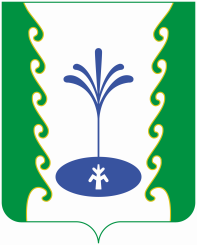 АДМИНИСТРАЦИЯСЕЛЬСКОГО ПОСЕЛЕНИЯБЕЛЬСКИЙ СЕЛЬСОВЕТМУНИЦИПАЛЬНОГО РАЙОНА ГАФУРИЙСКИЙ РАЙОНРЕСПУБЛИКИ БАШКОРТОСТАНАДМИНИСТРАЦИЯСЕЛЬСКОГО ПОСЕЛЕНИЯБЕЛЬСКИЙ СЕЛЬСОВЕТМУНИЦИПАЛЬНОГО РАЙОНА ГАФУРИЙСКИЙ РАЙОНРЕСПУБЛИКИ БАШКОРТОСТАН?АРАРПОСТАНОВЛЕНИЕ02 ноябрь 2015 й.№3802 ноября  2015 г.№п/пФ.И.О. получателя удостоверенияДомашний адрес, место работы (обучения)Серия иномер удостоверенияДатавыдачиЛичная подписьполучателяФ.И.О., выдавшегоудостоверениеЛичная подписьсдающегоФ.И.О., принявшегоудостоверение12345671УДОСТОВЕРЕНИЕНАРОДНОГОДРУЖИННИКАРеспублика БашкортостанГафурийский район сельское поселение Бельский сельсовет№ _______________      Место        для              дата  « ___ » ___________ 20___ г.фотографии       выдачи                         _______________________                                 (личная подпись)                           М.П.Фамилия : ___________________________Имя:             ___________________________Отчество:  ___________________________Действительно: до «__» __________ 20__г.до «__» __________ 20__г.__________________________________М.П. (подпись, фамилия, инициалы руководителя координирующего органа (штаба) Месяц и годОрганизацияДолжностьАдрес организации